Tisková zpráva ze dne 23. 10. 2019Informace v době udržitelnosti k projektu „Obnova místních komunikací“ (CZ.1.09/2.2.00/86.01363), jehož nositelem je Obec Drmoul
Obec Drmoul zrealizovala projekt „Obnova místních komunikací“ za podpory z Regionálního operačního programu NUTS II Severozápad a realizace projektu byla ukončena v září 2015.Hlavním cílem projektu byla regenerace a revitalizace částí obce Drmoul prostřednictvím obnovy místních komunikací, konkrétně se jednalo o ulice K Cechu, Ke Studánce a Luční. V rámci tohoto projektu se na těchto komunikací podařilo obnovit povrchy, v několika částech se vybudovaly zelené pásy osazené trávou, vznikla parkovací stání ze zámkové dlažby.Projekt se nyní nachází ve stádiu tzv. udržitelnosti, která trvá 5 let po finančním ukončení projektu (tzn. do 9. 3. 2021). Svazek za roční sledované období předloží poskytovateli dotace tzv. monitorovací zprávu o zajištění udržitelnosti.  První monitorovací zpráva o zajištění udržitelnosti se podávala v březnu 2017. Druhý rok sledovaného období v rámci udržitelnosti projektu se podávala v březnu 2018. Třetí rok sledovaného období v rámci udržitelnosti projektu se podávala v březnu 2019. Čtvrtý rok sledovaného období v rámci udržitelnosti projektu potrvá do 9. 2. 2020.Monitorovací zpráva obsahuje informace o udržitelnosti projektu, naplnění a udržení cílů a indikátorů projektu, změnách v projektu, případných vazbách projektu na další chystané nebo realizované projekty a také o kontrolách, jejichž předmětem byl zrealizovaný projekt.Partneři projektu Obec Dolní Žandov, Obec Stará Voda, Obec Tři Sekery a Město Lázně Kynžvart a Obec Velká Hleďsebe.Bližší informace o projektu naleznete na webových stránkách obce: http://www.obecdrmoul.cz/obecni-urad/projekty-obce/obnova-mistnich-komunikaci/   a také na webových stránkách dobrovolného svazku obcí Mariánskolázeňsko: http://www.marianskolazensko.org/products/obnova-mistnich-komunikaci/a na webových stránkách partnerů projektu.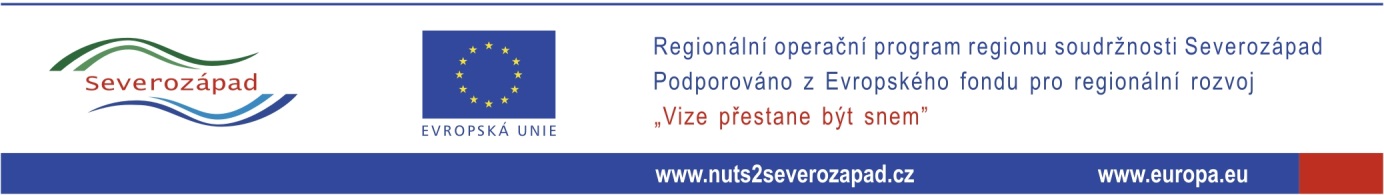 